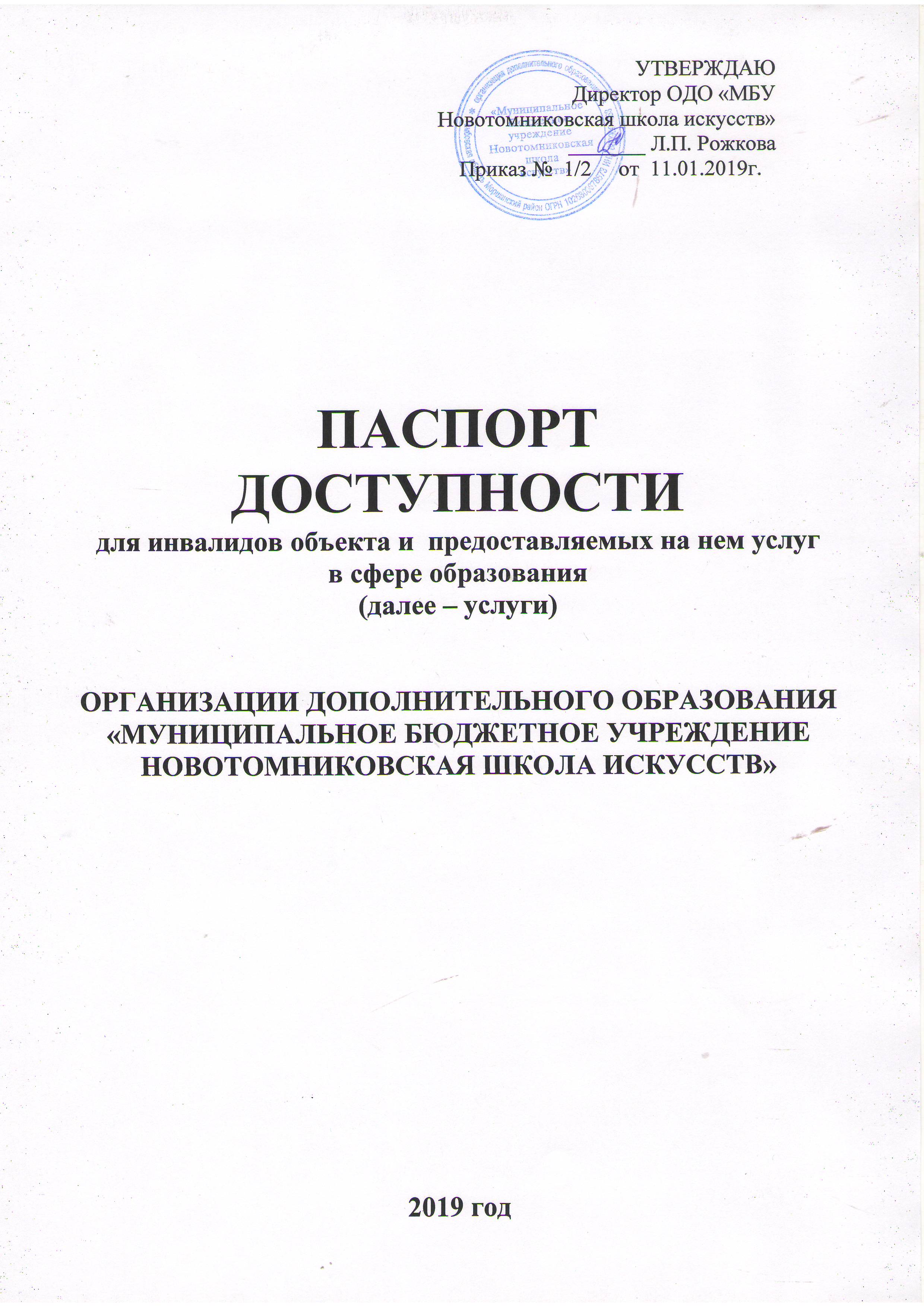 I. Краткая характеристика объектаАдрес объекта, на котором предоставляется (ются) услуги:393944, Тамбовская область, Моршанский район, с.Новотомниково, ул. Школьная 21 б.Наименование предоставляемой (мых) услуги (услуг)):  образовательная деятельность по общеобразовательным общеразвивающим  программам -  организация дополнительного образования.Сведения об объекте - отдельно стоящее здание ____2___ этажей, ____214,7_ кв.м- наличие прилегающего земельного участка (да, нет); __1000__кв.м- Год постройки здания 1913, последнего капитального ремонта      нет    .- Дата предстоящих плановых ремонтных работ: текущего      2019      капитального    нет Название организации, которая предоставляет услугу населению, (полное наименование согласно Уставу, сокращенное наименование):  Организация дополнительного образования «Муниципальное бюджетное учреждение Новотомниковская школа искусств» (ОДО «МБУ Новотомниковская школа искусств»)Адрес места нахождения организации:393944, Тамбовская область, Моршанский район, с. Новотомниково, ул. Школьная 21 б.Основание для пользования объектом (оперативное управление, аренда, собственность): безвозмездное пользованиеФорма собственности (государственная, муниципальная, частная):  муниципальная Административно-территориальная подведомственность (федеральная, региональная, муниципальная): муниципальнаяНаименование и адрес вышестоящей организации: Муниципальное образование Моршанский район, в лице Администрации Моршанского района, Тамбовская область,  г. Моршанск, Октябрьская площадь, д.37II. Краткая характеристика действующего порядка предоставления на объекте услуг населениюСфера деятельности:  дополнительное образованиеПлановая мощность (посещаемость, количество обслуживаемых в день, вместимость, пропускная  способность): 45 чел. Форма оказания услуг (на объекте, с длительным пребыванием, в т.ч. проживанием обеспечение доступа к месту предоставления услуги на дому дистанционно):  на объектеКатегории обслуживаемого населения по возрасту (дети, взрослые трудоспособного возраста, пожилые, все возрастные категории): детиКатегории обслуживаемых инвалидов (инвалиды с нарушением 
опорно-двигательного аппарата, нарушениями зрения, нарушениями слуха): нетIII. Оценка состояния и имеющихся недостатков в обеспечении условий доступности для инвалидов объектаПуть следования к объекту пассажирским транспортом (описать маршрут движения с использованием пассажирского транспорта  наличие адаптированного пассажирского транспорта к объекту   не предусмотрено Путь к объекту от ближайшей остановки пассажирского транспорта:3.2.1  расстояние до объекта от остановки транспорта 700 м.3.2.2  время движения (пешком) 7 минут3.2.3 наличие  выделенного от проезжей части пешеходного пути  да3.2.4 Перекрестки: нерегулируемые; 3.2.5 Информация на пути следования к объекту:  визуальная; 3.2.6 Перепады высоты на пути: нет. * - указывается один из вариантов: «А» доступность всех зон и помещений - универсальная, «Б» доступны специально выделенные участки и помещения, «ДУ» доступность условная: дополнительная помощь сотрудника, услуги на дому, дистанционно, «ВНД» не организована доступность.3.4 Состояние доступности основных структурно-функциональных зон** Указывается: ДП-В - доступно полностью всем;  ДП-И (К, О, С, Г, У) – доступно полностью избирательно (указать категории инвалидов); ДЧ-В - доступно частично всем; ДЧ-И (К, О, С, Г, У) – доступно частично избирательно (указать категории инвалидов); ДУ - доступно условно, ВНД – временно недоступно3.5. ИТОГОВОЕ  ЗАКЛЮЧЕНИЕ о состоянии доступности ОСИ:     доступно частично всем IV. Управленческое решение4.1.  Рекомендации по адаптации основных структурных элементов объекта*- указывается один из вариантов (видов работ): не нуждается; ремонт (текущий, капитальный); индивидуальное решение с ТСР; технические решения невозможны – организация альтернативной формы обслуживанияПериод проведения работ     по мере поступления финансовых средств в рамках исполнения             плана                                           .               (указывается наименование документа: программы, плана)Результат (по состоянию доступности) после выполнения работ по адаптации                частично доступно     . Оценка результата исполнения программы, плана (по состоянию доступности)     удовлетворительно      ,Информация размещена (обновлена) на Карте доступности субъекта РФ дата    15.01.2019г  http://novotomshisk.68edu.ruV. Особые отметкиПаспорт сформирован на основании:Акта обследования объекта: № акта   01   от «11» января 2019 г.Информация о разработке и утверждении планов мероприятий («дорожных карт») по повышению доступности образовательных организаций и предоставляемых ими услуг, обеспечивающих реализацию соответствующих мероприятий. Решения Комиссии  ОДО «МБУ Новотомниковская школа искусств» от «11» января 2019г.АКТ ОБСЛЕДОВАНИЯобъекта социальной инфраструктурыК  ПАСПОРТУ ДОСТУПНОСТИ 1. Общие сведения об объекте1.1. Наименование (вид) объекта – Организация дополнительного образования «Муниципальное бюджетное учреждение Новотомниковская школа искусств».1.2. Адрес объекта- 393944, Тамбовская область, Моршанский район, с. Новотомниково, ул. Школьная 21 б.1.3. Сведения о размещении объекта- отдельно стоящее здание   2  этаж, 214,7кв.м.- наличие прилегающего земельного участка (да, нет); 	да  0,15   га.1.4. Год постройки здания 	1913 г., последнего капитального ремонта    не было1.5. Дата предстоящих плановых ремонтных работ: текущего  да, капитального нет1.6. Название организации (учреждения), (полное юридическое наименование – согласно Уставу, краткое наименование): Организация дополнительного образования «Муниципальное бюджетное учреждение Новотомниковская школа искусств», (ОДО «МБУ Новотомниковская школа искусств»)1.7. Юридический адрес организации (учреждения): 393944, Тамбовская область, Моршанский район, с. Новотомниково, ул. Школьная 21 б.2. Характеристика деятельности организации на объектеДополнительная информация:  дополнительное образование3. Состояние доступности объекта3.1. Путь следования к объекту пассажирским транспортом (описать маршрут движения с использованием пассажирского транспорта) наличие адаптированного пассажирского транспорта к объекту      не предусмотрено 3.2. Путь к объекту от ближайшей остановки пассажирского транспорта:3.2.1 расстояние до объекта от остановки транспорта     -   700  м3.2.2 время движения (пешком)   -   7 мин3.2.3 наличие  выделенного от проезжей части пешеходного пути (да, нет),3.2.4 Перекрестки: нерегулируемые; регулируемые, со звуковой сигнализацией, таймером; нет3.2.5 Информация на пути следования к объекту: акустическая, тактильная, визуальная; 3.2.6 Перепады высоты на пути: есть, нет  (описать______________)Их обустройство для инвалидов на коляске: да, нет (____________________)3.3. Организация доступности объекта для инвалидов – форма обслуживания* - указывается один из вариантов: «А», «Б», «ДУ», «ВНД»3.4. Состояние доступности основных структурно-функциональных зон** Указывается: ДП-В - доступно полностью всем;  ДП-И (К, О, С, Г, У) – доступно полностью избирательно (указать категории инвалидов); ДЧ-В - доступно частично всем; ДЧ-И (К, О, С, Г, У) – доступно частично избирательно (указать категории инвалидов); ДУ - доступно условно, ВНД - недоступно3.5. ИТОГОВОЕ  ЗАКЛЮЧЕНИЕ о состоянии доступности ОСИ:    Доступно частично всем 4. Управленческое решение (проект)4.1. Рекомендации по адаптации основных структурных элементов объекта:*- указывается один из вариантов (видов работ): не нуждается; ремонт (текущий, капитальный); индивидуальное решение с ТСР; технические решения невозможны – организация альтернативной формы обслуживания4.2. Период проведения работ 	по мере поступления денежных средствв рамках исполнения 	плана									                                                                (указывается наименование документа: программы, плана)4.3 Ожидаемый результат (по состоянию доступности) после выполнения работ по адаптации 	ДЧ	Оценка результата исполнения программы, плана (по состоянию доступности) удовлетворительно	4.4. Для принятия решения требуется, не требуется (нужное подчеркнуть):4.4.1. согласование на Комиссии ____________________________________(наименование Комиссии по координации деятельности в сфере обеспечения доступной среды жизнедеятельности для инвалидов и других МГН)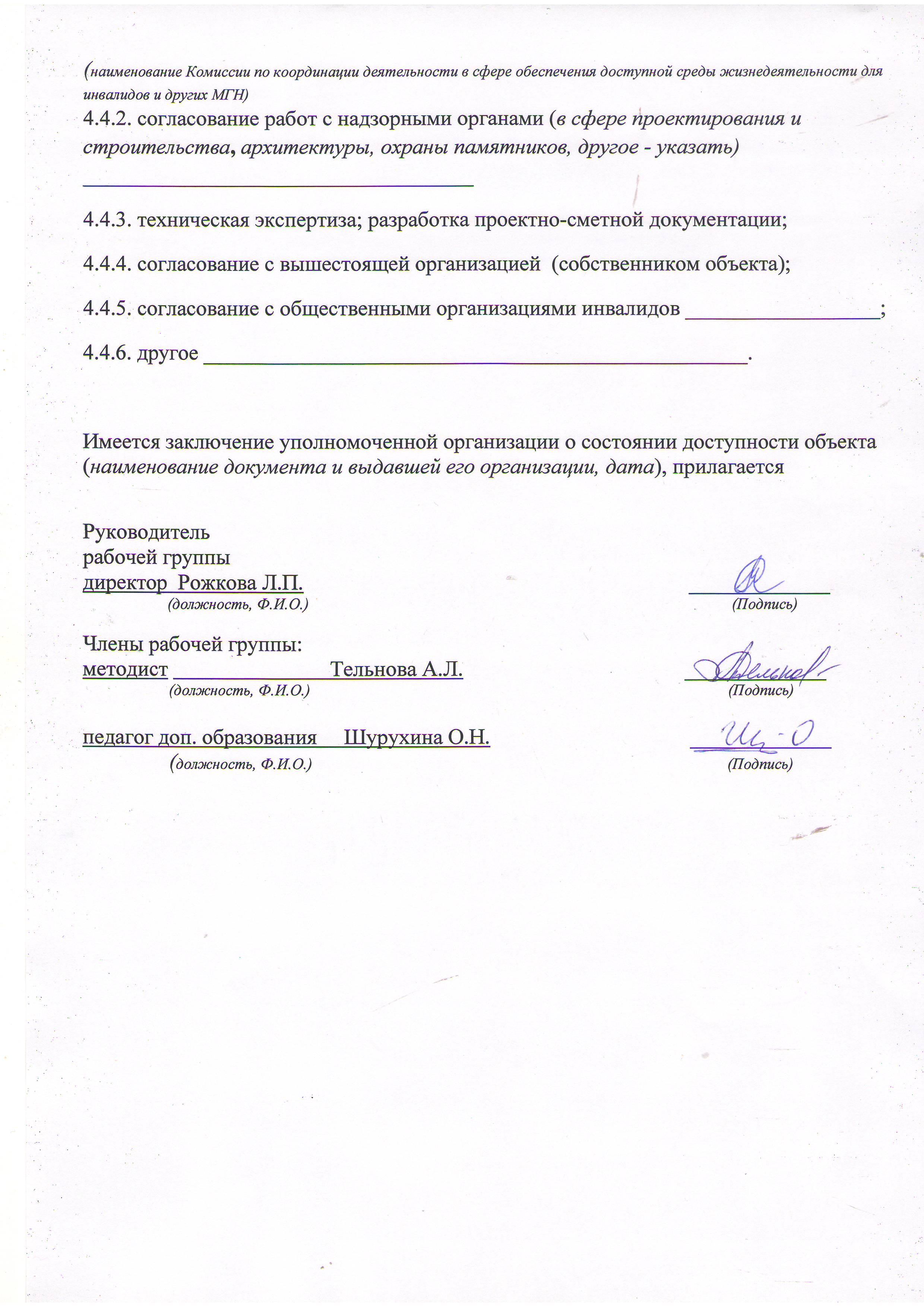 №п/пКатегория инвалидов(вид нарушения)Вариант организации доступности объекта(формы обслуживания)*1.Все категории инвалидов и МГН«ДУ»в том числе инвалиды:2передвигающиеся на креслах-колясках«ДУ»3с нарушениями опорно-двигательного аппарата«ДУ»4с нарушениями зрения«ВНД»5с нарушениями слуха«ВНД»6с нарушениями умственного развития«ВНД»№п /пОсновные структурно-функциональные зоныСостояние доступности, в том числе для основных категорий инвалидов**1Территория, прилегающая к зданию (участок)ДП-В2Вход (входы) в зданиеДЧ-В3Путь (пути) движения внутри здания (в т.ч. пути эвакуации)ДЧ-И (К, О)4Зона целевого назначения здания (целевого посещения объекта)ДЧ-В5Санитарно-гигиенические помещенияДЧ-В6Система информации и связи (на всех зонах)ДЧ-В7Пути движения к объекту (от остановки транспорта)ДЧ-В№п /пОсновные структурно-функциональные зоны объектаРекомендации по адаптации объекта (вид работы)*1Территория, прилегающая к зданию (участок)индивидуальное решение с ТСР2Вход (входы) в зданиеТехнические решения возможны3Путь (пути) движения внутри здания (в т.ч. пути эвакуации)Технические решения невозможны4Зона целевого назначения здания (целевого посещения объекта)Технические решения невозможны5Санитарно-гигиенические помещенияТехнические решения невозможны6Система информации на объекте (на всех зонах)индивидуальное решение с ТСР7Пути движения  к объекту (от остановки транспорта)индивидуальное решение с ТСР8Все зоны и участкииндивидуальное решение с ТСР№п/пКатегория инвалидов(вид нарушения)Вариант организации доступности объекта(формы обслуживания)*1.Все категории инвалидов и МГНДУв том числе инвалиды:2передвигающиеся на креслах-коляскахДУ3с нарушениями опорно-двигательного аппаратаДУ4с нарушениями зренияВНД5с нарушениями слухаВНД6с нарушениями умственного развитияВНД№п/пОсновные структурно-функциональные зоныСостояние доступности,в том числе для основных категорий инвалидов**№п/пОсновные структурно-функциональные зоныСостояние доступности,в том числе для основных категорий инвалидов**1Территория, прилегающая к зданию (участок)ДП-В2Вход (входы) в зданиеДЧ-В3Путь (пути) движения внутри здания (в т.ч. пути эвакуации)ДЧ-И (К,О)4Зона целевого назначения здания (целевого посещения объекта)ДЧ-В5Санитарно-гигиенические помещенияДЧ-В6Система информации и связи (на всех зонах)ДЧ-В7Пути движения к объекту (от остановки транспорта)ДЧ-В№п/пОсновные структурно-функциональные зоны объектаРекомендации по адаптации объекта (вид работы)*1Территория, прилегающая к зданию (участок)индивидуальное решение с ТСР2Вход (входы) в зданиеТехнические решения невозможны3Путь (пути) движения внутри здания (в т.ч. пути эвакуации)Технические решения невозможны4она целевого назначения здания (целевого посещения объекта)Технические решения невозможны5Санитарно-гигиенические помещенияТехнические решения невозможны6Система информации на объекте (на всех зонах)индивидуальное решение с ТСР7Пути движения  к объекту (от остановки транспорта)индивидуальное решение с ТСР8.Все зоны и участкииндивидуальное решение с ТСР